Economics Resume Template 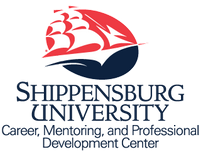 Career, Mentoring, and Professional Development CenterShippensburg University of Pennsylvania career@ship.edu ∙ www.ship.edu/career ∙ 717-477-1484   NameContact Information (Address, Phone number, Email address)Online Portfolio Available at: www.webaddress.comEDUCATION/TRAINING (TRAINING is optional)Bachelor of Science in Economics, Expected Graduation month/yearConcentration: (*Select Business, Data Science, Mathematics, Political Science, Public Administration, or Social Sciences*)Minor: (if applicable)Shippensburg University, Shippensburg, PAQPA: (list if noteworthy; 3.0+)	Possible subheadings under Education: *Study Abroad; Honors; Relevant Coursework*Computer Skills: (List relevant applications, programming languages, or operating systems)	_______________		_______________	_______________		_______________PROFESSIONAL INTERNSHIPSTitle, Organization (dates involved)City, StateDescribe duties/responsibilitiesBe specificUse “buzz” words related to the fieldBegin each bullet with an action verb; No personal pronounsRELEVANT EXPERIENCETitle (for Community Service, your Job Title may be “Volunteer”), Organization, (dates)
City, StateDescribe duties/responsibilitiesBe specificUse “buzz” words related to the fieldBegin each bullet with an action verb; No personal pronounsRESEARCH PROJECTSTitle of Research, (dates conducted)List duties/responsibilities; scope/size of the project; human subject approval (if relevant); funding/financial supportOf project; outcomes of research/projectWas project submitted/approved for publication?Use past tense action verbs to begin each bulleted statementCampus Leadership/Involvement (Highlight any leadership roles or positions held)Leadership Role, Organization (dates)List duties/responsibilities of interest to employer; think relevanceBegin bullets with past tense action verbsCOMMUNITY SERVICE (more passive involvement such as Blood drives, Relay for Life, marathons)Organization (dates); Organization (dates); Organization (dates); Organization (dates);First Name, Last Name, Page 2 of 2 (Always best to keep resume to 1 page, however…)ADDITIONAL EXPERIENCEJob title, Company (dates)Job title, Company (dates)OR: Variety of full-time, part-time, and seasonal positions to finance further educationProfessional references and portfolio available upon requestOther Possible Headings to Incorporate In Resume
Languages; (possibly subheadings); Military History; Professional Development/Conferences Attended; Professional Memberships/Affiliations; Community Service/Involvement; Media Equipment/Skills; Graphic Design Experience; Media-Related Experience (Print/Electronic); Public Relations ExperienceEconomics Resume Example Career, Mentoring, and Professional Development CenterShippensburg University of Pennsylvania career@ship.edu ∙ www.ship.edu/career ∙ 717-477-1484   Jane DoeContact Information (Address, Phone number, Email address)Online Portfolio Available at: www.webaddress.comEDUCATIONBachelor of Science in Economics, Expected Graduation May, 2021Concentration: Political ScienceMinor: Public AdministrationShippensburg University, Shippensburg, PAQPA: 3.1PROFESSIONAL INTERNSHIPSIntern, Wells Fargo, (May 2019 – August 2019)St. Louis, MOExpanded knowledge base by participating FC Training, Product Knowledge Seminars and conference calls with branch brokers.Researched and wrote about hedge funds, reinsurance, insurance, annuities, and other various financial products.Created spreadsheets to provide assistance in analyzing and promoting insurance and annuity sales.RELEVANT EXPERIENCEAssistant Manager, McDonalds (November 2018 – Present)
Carlisle, PASummarized Budget-in-Briefs for managerial leadership yearly during fiscal year review.Assisted and led staff of 9 during evening and morning shifts.Sanitized entirety of building hourly during COVID-19 Pandemic.RESEARCH PROJECTSCorrelation of Salary and Economic Convergence in the United States, (Fall 2019)Collaborated with three undergraduates to study economic convergence in the United States while accounting for salary intake.Developed thorough design model to account for confounding variables such as strength of the economy.Submitted for publication.Leadership experienceStudent Activities Board 2017 – presentVice President of Finance , 2019 – presentDelta Sigma Pi (Professional Business Fraternity) 2019 – presentVolunteer, Cardinal Glennon Hospital 2011 – present